С 21 по 29 августа в районе прошла приемка образовательных учреждений к новому 2022-2023 учебному году. Во всех учреждениях прошли косметические ремонты за счет средств муниципального бюджета. В учреждениях обновился библиотечный фонд, в школах обновлено кухонное оборудование, спортивный инвентарь. Для дополнительного образования детей приобретено интерактивное оборудование и закуплена мебель. В учреждениях дошкольного образования произведены уличные работы, установлены малые архитектурные формы.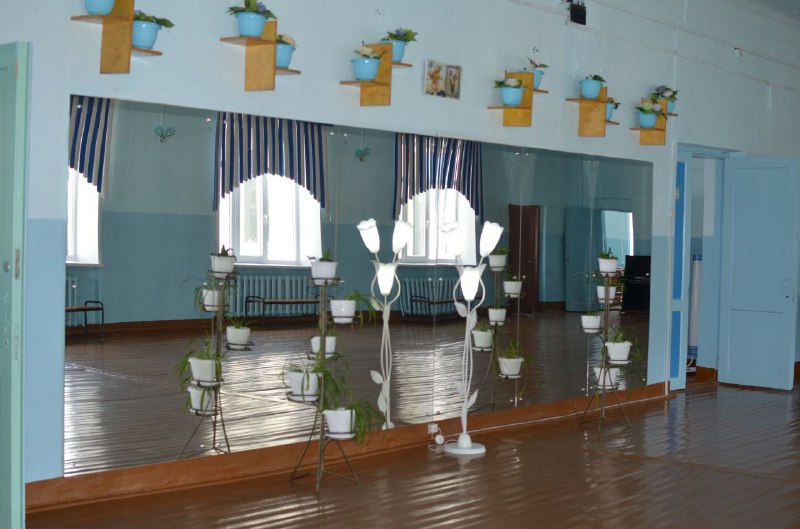 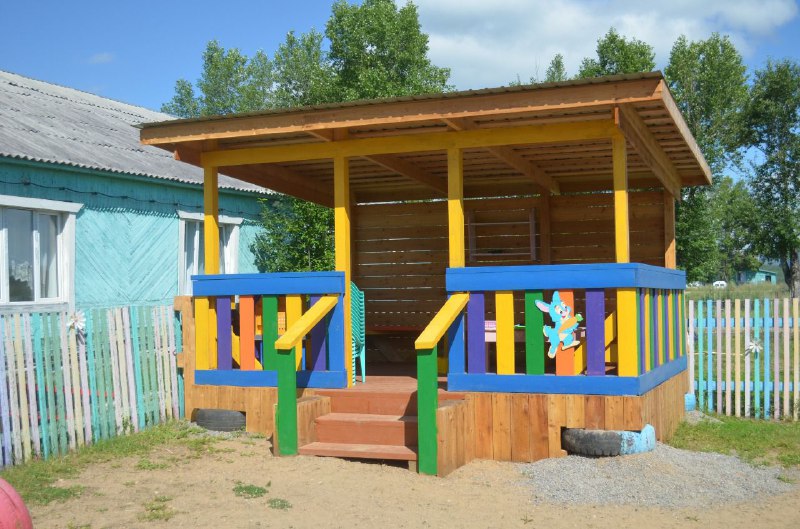 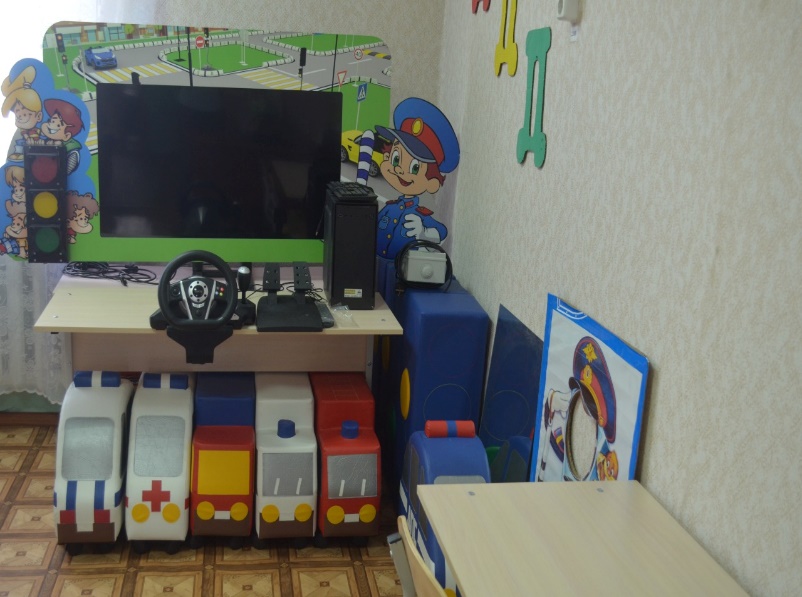 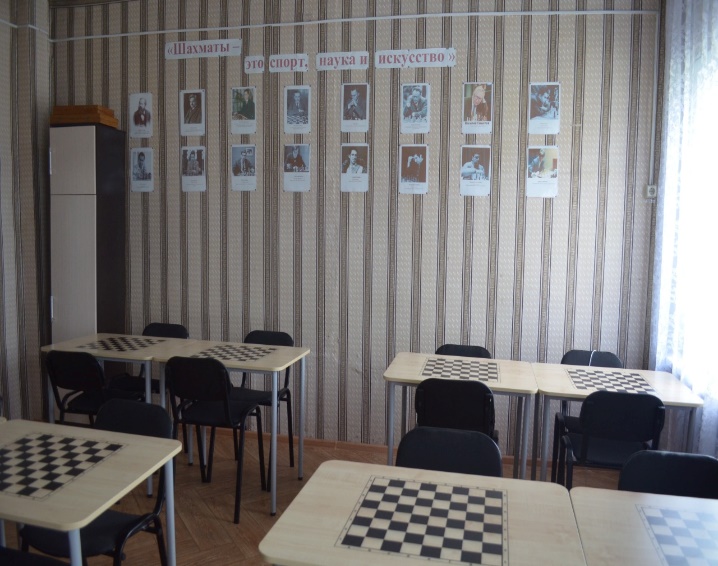 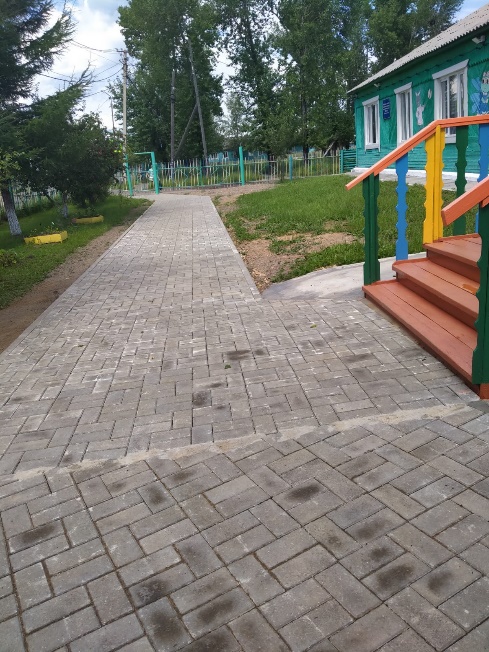 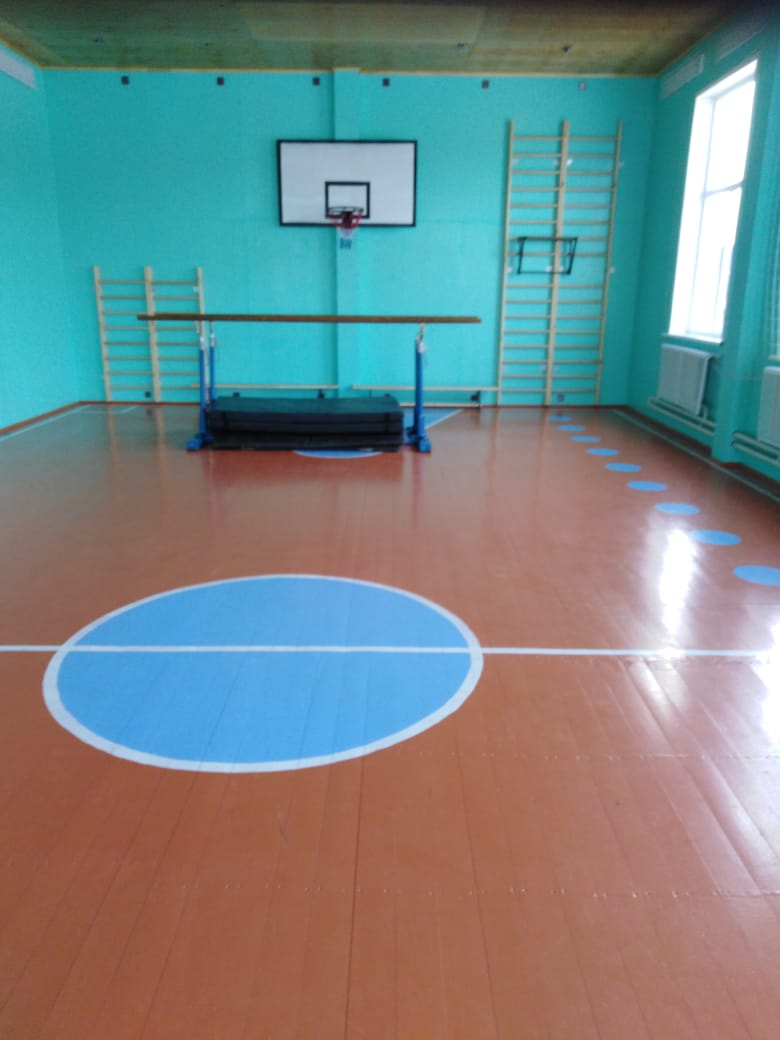 